Министерство образования и науки Удмуртской РеспубликиУправление образования Администрации города ИжевскаГородская опорная площадка «Исследователь нового века» МБОУ ДО ЦДТ Устиновского районаУдмуртская республиканская общественная организация «Союз научных и инженерных общественных отделений»Удмуртское региональное отделение Межрегиональной общественной организации «Межрегиональная тьюторская ассоциация»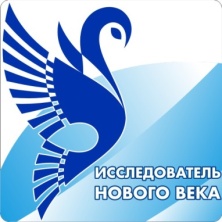 НАВИГАТОР образовательного события – III Республиканской методической конференции«Индивидуальный проект старшеклассника: опыт, проблемы, перспективы» Ф.И.О. ___________________________________ _________________________________________ ОУ _____________________________________ Дата проведения: 13.02.2020 г.Место проведения: Столичный лицей(г. Ижевск,  ул. Кунгурцева, 19)Что такое НАВИГАТОР и как ЕГО использовать?Навигатор – это индивидуальный органайзер, в который входит перечень мастер-классов и коммуникативных площадок с анонсами, важные сведение о людях, месте и времени их проведения, есть страницы для рефлексивных записей по каждому этапу события. Навигатор помогает разобраться в образовательном событии:познакомиться с содержанием, формами работы образовательного события–конференции и регламентом; познакомиться с аннотациями к мастер-классам/площадкам и выступлениям и выбрать ресурсы в соответствии со своими запросами; определиться со своей целью участия в образовательном событии;.составить свой индивидуальный образовательный маршрут участия в событии или своей деятельности; провести рефлексию по каждой части дня/события;определиться с перспективами в своей дальнейшей деятельности; найти коллег для общения по интересующим вопросам; познакомиться с общепринятыми понятиями, чтобы общаться с коллегами на одном профессиональном языке. Содержание III Республиканская методическая конференция «Индивидуальный проект старшеклассника: опыт, проблемы, перспективы» Цель: Создание площадки для обмена опытом по реализации индивидуальным проектам старшеклассников в рамках введения ФГОС старшей школы.Задачи: Обсуждение актуальных проблем по реализации индивидуального проекта в старшей школе.Распространение передового опыта.  Обозначение перспектив деятельности образовательных организаций по развитию навыков XXI века учащихся через исследовательскую и проектную деятельность.Ожидаемые результаты:Понимание необходимости создания определённых организационно-управленческих условий для реализации индивидуального проекта.Понимание, что есть результат, продуктивность, эффект индивидуального проекта старшеклассника. Освоение методик/ приёмов/ способов по сопровождению индивидуального проекта. Освоение личного опыта прохождения индивидуального образовательного маршрута в образовательном событии.Формы деятельности:пленарное заседание – место информационно-методологического обоснования деятельности;секции – место представления и обсуждения имеющегося опыта (доклады). Теоретическое осмысление какого-либо аспекта проблемы;мастер-классы – организация деятельности по освоению накопленного опыта (техники, приёмы, способы);коммуникативная площадка - форма обсуждения проблем, вопросов и место для общения специалистов, для поиска единомышленников и деловых партнёров;свободный микрофон – дискуссионная площадка по тематике события;ресурсная точка – место, где представлены ресурсы открытого образования по теме события; место обсуждения и обмена информацией, впечатлениями, эмоциями, а также выстраивания новых коммуникаций и т.п..Форматы участия:проведение мастер-класса /коммуникативной площадки;доклад с обобщением опыта/осмысление теоретического аспекта;активный участник, выстраивающий индивидуальныйобразовательный маршрут и рефлексирующий своё участие в нём.Регламент участия в конференцииРядом с каждым пунктом программы есть значокЕсли вы определились с выбором, то обведите его или закрасьте цветом – зафиксируйте пункты для своего маршрута на Событии.Составьте свой маршрут по образовательному пространству конференции!МОЙ ИНДИВИДУАЛЬНЫЙ ОБРАЗОВАТЕЛЬНЫЙ МАРШРУТ В СОБЫТИИМои ожидания от образовательного события–конференции ………………………………………………………………………………..………………………………………………………………………….……..…………………………………………………………………………………………………………………………………………………………………………………………………………………………………………………..…Цель/задачи моего участия ………………….………………….…………………………………………………………………………………………………………………………………………………………………………Вопросы, с которыми я пришел(ла) на конференцию ………... ……………………………………………………………...………………….……………………………………………………………………………………………………………………………………………………………………………………………………………………………………………………………………………………………………………………………………………………………………………………………………………………………………………………………………………………………………………...Вопросы, которые возникли во время  конференции …………………………………………………………………………………………………………………………………………………………………………………………………………………………………………………………………………………………………………………………………………………………………………………………………………………………………………………………………………………………………..……………………………………………..………………………………………………………………Программа образовательного события – конференции «Индивидуальный проект старшеклассника: опыт, проблемы, перспективы» 09.00–9.55     Регистрация участников (холл 2 этажа)09.30–13.30   Ресурсная точка: ресурсы открытого образования для исследований и проектов (холл 2 этажа.)10.00–10.50   Пленарное заседание (актовый зал)10.50 – 11.10  Кофе-пауза (2 этаж)11.10–12.40   1 поток: секция, коммуникативные площадки12.40–13.30   Обед (по талонам, столовая,1 этаж)13.30–15.00   2 поток: секция, мастер-класс, коммуникативные площадки.15.00–15.30   «Открытый микрофон» - подведение итогов события-конференции10.00–10.50  Пленарное заседание(актовый зал)Ведущий: Бадаш Ольга Фёдоровна, тьютор образовательного проекта «Школа SKO».Приветственное слово от БОУ УР «Столичный лицей»: Пухарева Елена Александровна, директор. Приветственное слово от Управления образования Администрации г. Ижевска: Моторина Ольга Геннадьевна, заместитель начальника Управления образования. Приветственное слово от «Союза учёных Удмуртии»:Рысин Иван Иванович, первый вице-президент УРОО СНИОО. Доклад «Основные итоги реализации  пилотного  курса «Индивидуальный проект» в   Удмуртской Республике». Митрошина Татьяна Михайловна, руководитель Удмуртского отделения МОО МТА, федеральный эксперт МТА в области индивидуализации образования и тьюторства.Доклад «Компетенции педагога для педагогического сопровождения индивидуального проекта ученика».  Ерофеева Нина Юрьевна, доктор педагогических наук, профессор ФГБОУ ВО «Удмуртский государственный университет».Презентация сборника «Подходы к индивидуальному образовательному проекту» и навигация по образовательному пространству конференции. Трясцина Татьяна Матвеевна, методист, руководитель городской опорной площадки «Исследователь нового века» МБОУ ДО «ЦДТ Устиновского района», федеральный эксперт МТА в области индивидуализации образования и тьюторства. Пленарная  часть. Заметки. Рефлексия.Доклад ……………………………………………………………… ………………………………………………………………………………………………………………………………………………………………………………………………………………………………………………………………………………………………………………………………………………………………………………………………………………………………………………………………………………………………………………………………………………………………………………………………………………………………………………………………………………………………………………………………………………………………………………………………………………………………………………………………………………………………………………………………………………………………………………………………………………………………………………………………………………………………………………………………………………………………Доклад …………………………………………………………………………………………………………………………………………………………………………………………………………………………………………………………………………………………………………………………………………………………………………………………………………………………………………………………………………………………………………………………………………………………………………………………………………………………………………………………………………………………………………………………………………………………………………………………………………………………………………………………………………………………………………………………………………………………………………………………………………………………………………………………………………………………………………………………………………………………………………………………………………………………………………………………………………………………………………10.50-11.10 Кофе-пауза  11.10-12.40 1 поток: коммуникативные площадки Организационно-управленческие условия в образовательной организации необходимые для реализации индивидуального проектаПлощадка  № …   Заметки. Рефлексия. ………………………………………………………………………………………...……………………………………………………………………………………………………..……… .………………………………………………………………………………………………………………………………………………………………………………………………….… …………………………………………………………………………………………..……… .………………………………………………………………………………………………………………………………………………………………………………………………….……………………………………………………………………………………………..……… .………………………………………………………………………………………………………………………………………………………………………………………………….……………………………………………………………………………………………..……… .………………………………………………………………………………………………………………………………………………………………………………………………….……………………………………………………………………………………………..……… .………………………………………………………………………………………………………………………………………………………………………………………………….……………………………………………………………………………………………..……… .………………………………………………………………………………………………………………………………………………………………………………………………….………………………………………………………………………………………………….……………………………………………………………………………………………..……… .…………………………………………………………………………………………………………………………………………………………………………………………………………………………………………………………………………………………………….……………………………………………………………………………………………..……… Контакты.……………………………………………………………………………………………………………………………………………………………………………………11.10-12.40    1 поток: секцияСекция  № 1.   Заметки. Рефлексия.…………………………………………………………………………………………..……… .………………………………………………………………………………………………………………………………………………………………………………………………….……………………………………………………………………………………………..……… .………………………………………………………………………………………………………………………………………………………………………………………………….……………………………………………………………………………………………..……… .………………………………………………………………………………………………………………………………………………………………………………………………….……………………………………………………………………………………………..……… .………………………………………………………………………………………………………………………………………………………………………………………………….……………………………………………………………………………………………..……… .………………………………………………………………………………………………………………………………………………………………………………………………….……………………………………………………………………………………………..……… .………………………………………………………………………………………………………………………………………………………………………………………………….……………………………………………………………………………………………..……… .………………………………………………………………………………………………………………………………………………………………………………………………….……………………………………………………………………………………………..……… .………………………………………………………………………………………………………………………………………………………………………………………………….……………………………………………………………………………………………..……… .………………………………………………………………………………………………………………………………………………………………………………………………….……………………………………………………………………………………………..……… .………………………………………………………………………………………………………………………………………………………………………………………………….……………………………………………………………………………………………..……… .………………………………………………………………………………………………………………………………………………………………………………………………….……………………………………………………………………………………………..……… .…………………………………………………………………………………………………Контакты.……………………………………………………………………………………………………………………………………………………………………………………12.40-13.30 Обед (по талонам)13.30- 15.00 2 поток: мастер-класс, коммуникативные площадки, секция. Способы, приёмы, средства сопровождения индивидуального проекта  для достижения результатаПлощадка  № …   Заметки. Рефлексия. ………………………………………………………………………………………...……………………………………………………………………………………………………..……… .………………………………………………………………………………………………………………………………………………………………………………………………….… …………………………………………………………………………………………..……… .………………………………………………………………………………………………………………………………………………………………………………………………….……………………………………………………………………………………………..……… .………………………………………………………………………………………………………………………………………………………………………………………………….……………………………………………………………………………………………..……… .………………………………………………………………………………………………………………………………………………………………………………………………….……………………………………………………………………………………………..……… .………………………………………………………………………………………………………………………………………………………………………………………………….……………………………………………………………………………………………..……… .………………………………………………………………………………………………………………………………………………………………………………………………….……………………………………………………………………………………………..……… .………………………………………………………………………………………………………………………………………………………………………………………………….……………………………………………………………………………………………..……… .………………………………………………………………………………………………………………………………………………………………………………………………….……………………………………………………………………………………………..……… …………………………………………………………………………………………..……… .………………………………………………………………………………………………………………………………………………………………………………………………….……………………………………………………………………………………………..……… .………………………………………………………………………………………………………………………………………………………………………………………………….……………………………………………………………………………………………..……… .………………………………………………………………………………………………………………………………………………………………………………………………….… …………………………………………………………………………………………………Контакты.……………………………………………………………………………………………………………………………………………………………………………………13.30-15.00(продолжение) поток 2: коммуникативные площадкиПлощадка  № …   Заметки. Рефлексия. ………………………………………………………………………………………...……………………………………………………………………………………………………..……… .………………………………………………………………………………………………………………………………………………………………………………………………….… …………………………………………………………………………………………..……… .………………………………………………………………………………………………………………………………………………………………………………………………….……………………………………………………………………………………………..……… .………………………………………………………………………………………………………………………………………………………………………………………………….……………………………………………………………………………………………..……… .………………………………………………………………………………………………………………………………………………………………………………………………….……………………………………………………………………………………………..……… .………………………………………………………………………………………………………………………………………………………………………………………………….……………………………………………………………………………………………..……… .………………………………………………………………………………………………………………………………………………………………………………………………….……………………………………………………………………………………………..……… .………………………………………………………………………………………………………………………………………………………………………………………………….……………………………………………………………………………………………..……… .………………………………………………………………………………………………………………………………………………………………………………………………….……………………………………………………………………………………………..……… …………………………………………………………………………………………..……… .………………………………………………………………………………………………………………………………………………………………………………………………….……………………………………………………………………………………………..……… .………………………………………………………………………………………………………………………………………………………………………………………………….……………………………………………………………………………………………..……… .………………………………………………………………………………………………………………………………………………………………………………………………….… …………………………………………………………………………………………………Контакты.……………………………………………………………………………………………………………………………………………………………………………………13.30-15.00 (продолжение) поток 2: секцияСекция  № 2.   Заметки. Рефлексия.…………………………………………………………………………………………..……… .………………………………………………………………………………………………………………………………………………………………………………………………….……………………………………………………………………………………………..……… .………………………………………………………………………………………………………………………………………………………………………………………………….……………………………………………………………………………………………..……… .………………………………………………………………………………………………………………………………………………………………………………………………….……………………………………………………………………………………………..……… .………………………………………………………………………………………………………………………………………………………………………………………………….……………………………………………………………………………………………..……… .………………………………………………………………………………………………………………………………………………………………………………………………….……………………………………………………………………………………………..……… .………………………………………………………………………………………………………………………………………………………………………………………………….……………………………………………………………………………………………..……… .………………………………………………………………………………………………………………………………………………………………………………………………….……………………………………………………………………………………………..……… .………………………………………………………………………………………………………………………………………………………………………………………………….……………………………………………………………………………………………..……… .………………………………………………………………………………………………………………………………………………………………………………………………….……………………………………………………………………………………………..……… .………………………………………………………………………………………………………………………………………………………………………………………………….……………………………………………………………………………………………..……… .………………………………………………………………………………………………………………………………………………………………………………………………….……………………………………………………………………………………………..……… .……………………………………………………………………………………………… ……………………………………………………………………………………………………………………………………………………………………………………………………Контакты.…………………………………………………………………………………………………………………………………………………………………………………….…15.00–15.30   «Открытый микрофон» - подведение итогов события – конференции (актовый зал)Заметки. Рефлексия дня.………………………………………………………………………………………...……………………………………………………………………………………………………..……… .………………………………………………………………………………………………………………………………………………………………………………………………….… …………………………………………………………………………………………..……… .………………………………………………………………………………………………………………………………………………………………………………………………….……………………………………………………………………………………………..……… .………………………………………………………………………………………………………………………………………………………………………………………………….……………………………………………………………………………………………..……… .………………………………………………………………………………………………………………………………………………………………………………………………….……………………………………………………………………………………………..……… .………………………………………………………………………………………………………………………………………………………………………………………………….……………………………………………………………………………………………..……… .………………………………………………………………………………………………………………………………………………………………………………………………….……………………………………………………………………………………………..……… .………………………………………………………………………………………………………………………………………………………………………………………………….……………………………………………………………………………………………..……… .………………………………………………………………………………………………………………………………………………………………………………………………….……………………………………………………………………………………………..……… Контакты.………………………………………………………………………………….. …………………………………………………………………………………………………..…………………………………………………………………………………………………Мысль дня ………………………………………………………………………………………………………………………………………………………………………………………………………………………………………………………………………………………………………………………………………………………… СЛОВАРЬ Тьюторская технология «НАВИГАТОР» – технология создания, реализации и рефлексии индивидуального образовательного маршрута в рамках образовательного события. (http://www.thetutor.ru/glavnaya.html).Образовательное событие – форма организации образовательной деятельности, ситуация с высокой степенью неопределенности, предполагающая интенсивное освоение новых способов деятельности, продуктивные пробы, выход в рефлексивную позицию по отношению к образовательной деятельности, в т. ч. ИОП/ИОМ  (http://www.thetutor.ru/glavnaya.html)Индивидуальный проект представляет собой особую форму организации деятельности обучающихся (учебное исследование или учебный проект). Индивидуальный проект выполняется обучающимся самостоятельно под руководством учителя (тьютора) по выбранной теме в рамках одного или нескольких изучаемых учебных предметов, курсов в любой избранной области деятельности (познавательной, практической, учебно-исследовательской, социальной, художественно-творческой, иной) Должен быть представлен в виде завершённого учебного исследования или разработанного проекта. (п. 11 ФГОС СОО).Исследовательская деятельность учащихся – образовательная технология, использующая в качестве главного средства учебное исследование. Исследовательская деятельность предполагает выполнение учащимися учебных исследовательских задач с заранее неизвестным решением, направленных на создание представлений об объекте или явлении окружающего мира, под руководством специалиста – руководителя исследовательской работы. Учебное исследование – образовательный процесс, реализуемый на основе технологии исследовательской деятельности. Основные характеристики учебного исследования: 1) Выделение в учебном материале проблемных точек, предполагающих неоднозначность; специальное конструирование учебного процесса «от этих точек» или проблемная подача материала; 2) развитие навыка формирования или выделения нескольких версий, гипотез (взгляда на объект, развития процесса и др.) в избранной проблеме, их адекватное формулирование; 3) развитие навыка работы с разными версиями на основе анализа свидетельств или первоисточников - (методики сбора материала, сравнения и др.); 4) работа с первоисточниками, «свидетельствами» при разработке версий; 5) развитие навыков анализа и принятия на основе анализа одной версии в качестве истинной.Исследовательское поведение – одна из фундаментальных форм взаимодействия живых существ с реальным миром, направленная на его познание, сущностную характеристику деятельности человека (А.Н. Поддьяков).Исследовательские способности – индивидуальные особенности личности, являющиеся субъективными условиями успешного осуществления исследовательской деятельности (А.И. Савенков).Исследовательская позиция – значимое личностное основание, исходя из которого, человек не просто активно реагирует на изменения, происходящие в мире, но ему потребностно искать и находить ранее им неизведанное. Исследовательская позиция проявляется и развивается в ходе реализации исследовательской деятельности (А.С. Обухов).Педагогический проект руководителя исследовательской работы – проект, направленный на организацию образовательного процесса с учащимися на основе применения учебного исследования. Главной целью этого проекта является достижение образовательного результата – развитие способностей учащихся анализировать полученные данные, планировать ход выполнения работы, занимать исследовательскую позицию. С этой целью руководитель анализирует склонности и способности учащихся, возрастные особенности психического развития, предлагая те или иные темы работ, адаптирует методики, создает условия для проявления познавательной инициативы учащихся.Авторская позиция учащегося в учебных исследованиях. Как было сказано, главной целью исследований школьников является развитие их способности занимать исследовательскую позицию по отношению к окружающим явлениям, навыков аналитического мышления. Это достигаются наилучшим образом тогда, когда учащимся создаются условия для самостоятельной постановки задач исследования, выбора объекта, попыток анализа, выдвижения версий (гипотез) развития исследуемого явления. При этом учащийся действует в соответствии с своими интересами и предпочтениями, занимает творческую, авторскую позицию при выполнении исследования, т. е. самостоятельно ставит цели своей деятельности. Из этого следует, что на каждом этапе исследований нужно дать учащемуся определенную свободу в работе, иногда даже в ущерб методике, - иначе исследование может постепенно превратиться в обычную при репродуктивной системе обучения последовательность стандартных учебных этапов.Метод проектов – способ эффективного выстраивания какого-либо типа деятельности. Это метод, позволяющий спланировать исследование, конструкторскую разработку, управление и т. д. с тем, чтобы достичь результата оптимальным способом. В этом смысле любая сознательная деятельность является проектом постольку, поскольку предполагает достижение этого результата и работу по организации и планированию движения к нему. Нужно хорошо понимать, что проект реализации исследования не является проектом, а остается исследованием, которое организовано  проектным методом.Проектирование учебной деятельности ученика – проектировочная деятельность учителя, направленная на достижение конкретного результата – определенного образовательного уровня учеников. В процессе проектирования учитель обращается к тому или иному типу деятельности и планирует ее ход в соответствии с имеющимися ресурсами, количеством учебных часов, особенностями возраста и контингента учащихся и т.д.Савенков А.И. Исследовательское обучение и проектирование в современном образовании // Исследовательская работа школьников. 2004. №1. – С. 22–32. Поддьяков А.Н. Исследовательское поведение, интеллект и творчество // Исследовательская работа школьников. 2002. №2. – С. 29–42. Обухов А.С. Исследовательская позиция и исследовательская деятельность: что и как развивать? // Исследовательская работа школьников. 2003. №4. – С. 18–23.Открытое образование – это система, в которой реализуется процесс обучения и осуществляется индивидуумом достижение и подтверждение образовательного ценза. Основу образовательного процесса в открытом образовании составляет целенаправленная, контролируемая, интенсивная самостоятельная работа обучаемого, который может учиться в удобном для себя месте, по индивидуальному расписанию, имея при себе комплект специальных средств обучения и согласованную возможность контакта с преподавателем по телефону, факсу, электронной или обычной почте, а также личного контакта. Важным моментом является то, что в открытом образовании образовательные функции могут выполнять не только традиционные институты (детский сад, школа и т.п.), но и любой другой элемент социальной  и культурной среды при использовании его соответствующим образом. Цель открытого образования – подготовка обучаемого к полноценному и эффективному участию в общественной и профессиональных областях в условиях информационного общества. Учащиеся простраивают индивидуальную образовательную программу (ИОП), реализуя индивидуальный заказ на образование, что приводит к выходу за пределы базовой программы ОУ. Для тех, у кого возникают трудности с построением собственной ИОП, существует особая педагогическая позиция – тьютор. Классическая же модель образования предполагает жесткие нормы, унифицирующие человеческую индивидуальность http://dic.academic.ru/dic.nsf/ruwiki/667795Индивидуализация – процесс развития и самореализации человека в качестве субъекта собственной жизни и деятельности; характеризуется накоплением опыта, развитием инициативности, самостоятельности, осознанности, свободы и ответственности личности.Индивидуальная образовательная программа (ИОП) – комплексное описание образовательной деятельности, отражает индивидуальные цели образования, шаги и способы их достижения, методы анализа и оценки результатов, результаты; ИОП формируется и реализуется субъектом образовательной деятельности, оформляется различными средствами.Индивидуальный образовательный маршрут (ИОМ) – это планируемый путь индивидуального развития, который строится на основе тестирования и анализа предыдущего пути и ведёт к индивидуальному образу будущего, проходя все типы образования (школа, дополнительное, самостоятельное образование и т.д.). Образовательная среда – социокультурная, в т. ч. педагогическая, среда, включающая материальные и нематериальные объекты, которые используются или могут быть использованы в образовательной деятельности, в т. ч. деятельности по формированию и реализации ИОП.Тьюторское  сопровождение в образовании – педагогическая деятельность, которая направлена на реализацию принципа индивидуализации, включает организацию образовательной среды и сопровождение формирования и реализации ИОП.Тьютор – 	педагогический работник,	 осуществляющий тьюторское сопровождение в образовании.Тьюторант – субъект формирования и реализации индивидуальной образовательной программы, сотрудничающий с тьютором.Образовательные ресурсы - элементы образовательной среды, которые тьюторант может использовать в своей образовательной деятельности, в т.ч. при формировании и реализации ИОП.Сайт МТА – thetutor.ru.   Ресурсы. Ресурс – (от франц. ressource вспомогательное средство) запасы, источники чего-либо. Средство, к которому обращаются в необходимом случае (С.И. Ожегов, Н.Ю. Шведова. Толковый словарь русского языка).любые средства, которые мы можем использовать для достижения результата (Краткий толковый психолого-психиатрический словарь. Под ред. igisheva. 2008).Можно выделить следующие виды ресурсов:временные – все, что связано с временными отрезками (часы, дни, сезоны, года т.п.);информационные – совокупность данных, знаний, различных видов информации (текстовые, бумажные, видео, аудио, Internet и т. п,);интеллектуальные, в том числе экспертные – это знания, умения, информация, технологический и духовный потенциал людей, уровень и качество их образования, которые могут быть использованы (способности и возможности создавать, обрабатывать, оценивать, анализировать  и сохранять информацию);организационные – ресурсы конкретных организаций, ресурсы которые обеспечивают координацию процессов, для достижения результатов;материально-технические – ресурсы, имеющие материальную природу (предметы, помещения, техника – все, что можно увидеть, потрогать); финансовые – денежные средства. Партнёры события-конференцииНАШИ ПЛАНЫСобытия программы «Исследователь нового века» (2019–2020 учебный год)Узнать более подробную информацию и обсудить условия участия в событиях программы «Исследователь нового века» можно с руководителем городской опорной площадки -Трясциной Татьяной Матвеевной.Координаты для связи: эл. почта: is-ttm@mail.ru,  факс: 8(3412) 37-17-44 , тел.: 8-912-746-52-41,Мы рады сотрудничеству с творческими людьми, заинтересованными в развитии исследовательской и проектной деятельности учащихся.Вся информация и новости на сайте «Исследователь нового века» sled2017.nethouse.ruгруппа «ВКонтакте»   «Школа исследователей»: vk.com/club44495473 (Фотографии, фильмы, видеоролики с сессий, экспедиций, фестивалей. А также Положения, программы, памятки и многое другое по исследовательской деятельности учащихся в разделе «Документы»).события Удмуртского регионального отделения Межрегиональной тьюторской ассоциации на 2020 год Приглашаем к сотрудничеству!Руководитель Удмуртского РО МТА: Митрошина Татьяна Михайловна,  телефон: 89128520690, почта vitami@udm.ru  Сайт: https://thetutor.ru,  Группы в  VK и FB  «Тьюторские среды в Ижевске» Тьюторы-модераторы образовательного события-конференцииМои заметки Мои заметки 9.30-13.30      холл 2 этажаРесурсная точка – ресурсы открытого образования Дежурный тьютор - Дмитриева Наталья ЛеонидовнаЦелевой блок события …….…………………………......3Регламент участия ……………………………………..…4Индивидуальный образовательный маршрут в событии4Программа события……………………….……………5Пленарное заседание ……………..……………………61 поток: площадки, секция……..……………………8,10Рефлексия 1 потока ……………………………………9,112 поток: мастер-классы, площадки,  секция ………….12,14,16Рефлексия 2 потока .…………………………………13,15.17«Открытый микрофон» и рефлексия дня ……………18Ресурсная точка – ресурсы открытого образования 19Словарь...…………………………………………………..20Партнёры события …………………………………….…23Наши планы ………………………………………………24Формат участияВремя представленияВремя для обсуждения (анализа, вопросов, рефлексии)Общее времяМастер-класс/ площадкадо 50 мин.до 40 мин.до 90 мин.Доклад на секциидо 10 мин.до 5 мин.до 15 мин.Поток 111.10-12.40Площадка  №1каб. № 41Стр.8Площадка №2каб. № 42Стр.8Площадка №3каб. №44Стр.8Площадка №4каб. № 45Стр.8Площадка №5каб. №29Стр.8Секция №1Акт. ЗалСтр.10Ресурсная точкаХолл 2 этажаСтр.28Поток 213.30-15.00М-К №1каб. №44Стр.12Площадка №6каб. №45Стр.12Площадка №7каб. №29Стр.12Площадка №8каб. №42Стр.14Площадка №9каб. №41Стр.14Площадка №10каб. №28Стр.14Секция №2Акт. ЗалСтр.16Площадка    № 1  каб. № 41Тьютор-модератор: Бадаш Ольга ФёдоровнаПлощадка    № 1  каб. № 41Тьютор-модератор: Бадаш Ольга ФёдоровнаПлощадка    № 1  каб. № 41Тьютор-модератор: Бадаш Ольга ФёдоровнаПлощадка    № 1  каб. № 41Тьютор-модератор: Бадаш Ольга ФёдоровнаПлощадка    № 1  каб. № 41Тьютор-модератор: Бадаш Ольга ФёдоровнаОрганизация работы в общеобразовательной школе над индивидуальным проектом  Организация работы в общеобразовательной школе над индивидуальным проектом  Организация работы в общеобразовательной школе над индивидуальным проектом  Организация работы в общеобразовательной школе над индивидуальным проектом  Организация работы в общеобразовательной школе над индивидуальным проектом  Ведущий: Шакирова Лариса Дильфировна, директор, Третьякова Юлия Анатольевна, заместитель директора по УВР Шагалова Галина Васильевна, заместитель директора по УВР. Смищук Лариса Владимировна, заместитель директора по НМР,МБОУ СОШ №13, г. Сарапул, yulia.tretjakova@yandex.ru Ведущий: Шакирова Лариса Дильфировна, директор, Третьякова Юлия Анатольевна, заместитель директора по УВР Шагалова Галина Васильевна, заместитель директора по УВР. Смищук Лариса Владимировна, заместитель директора по НМР,МБОУ СОШ №13, г. Сарапул, yulia.tretjakova@yandex.ru Ведущий: Шакирова Лариса Дильфировна, директор, Третьякова Юлия Анатольевна, заместитель директора по УВР Шагалова Галина Васильевна, заместитель директора по УВР. Смищук Лариса Владимировна, заместитель директора по НМР,МБОУ СОШ №13, г. Сарапул, yulia.tretjakova@yandex.ru Опыт работы МБОУ СОШ №13 города Сарапула по организации работы над индивидуальными проектами старшеклассников и проведение защиты.  Нормативная база, регламентирующая работу обучающихся над индивидуальными проектами и сопровождение преподавателями. Индивидуальные образовательные маршруты,  определяющие личностную траекторию развития и образования.Опыт работы МБОУ СОШ №13 города Сарапула по организации работы над индивидуальными проектами старшеклассников и проведение защиты.  Нормативная база, регламентирующая работу обучающихся над индивидуальными проектами и сопровождение преподавателями. Индивидуальные образовательные маршруты,  определяющие личностную траекторию развития и образования.Площадка    № 2  каб. № 42 Тьютор-модератор: Митрошина Татьяна МихайловнаПлощадка    № 2  каб. № 42 Тьютор-модератор: Митрошина Татьяна МихайловнаПлощадка    № 2  каб. № 42 Тьютор-модератор: Митрошина Татьяна МихайловнаПлощадка    № 2  каб. № 42 Тьютор-модератор: Митрошина Татьяна МихайловнаПлощадка    № 2  каб. № 42 Тьютор-модератор: Митрошина Татьяна МихайловнаОрганизация работы в сетевой школе над индивидуальным проектом Организация работы в сетевой школе над индивидуальным проектом Организация работы в сетевой школе над индивидуальным проектом Организация работы в сетевой школе над индивидуальным проектом Организация работы в сетевой школе над индивидуальным проектом Ведущий: Попова Татьяна Ивановна, директор МБОУ СОШ №52, Русалева Мария Леонидовна, директор ИТЦ «Форсайт», г. ИжевскВедущий: Попова Татьяна Ивановна, директор МБОУ СОШ №52, Русалева Мария Леонидовна, директор ИТЦ «Форсайт», г. ИжевскОпыт  работы сетевой школы «Академпарк» по организации работы над индивидуальными проектами старшеклассников.  Нормативная база, регламентирующая работу обучающихся и взаимодействия участников сети по достижению результата.Опыт  работы сетевой школы «Академпарк» по организации работы над индивидуальными проектами старшеклассников.  Нормативная база, регламентирующая работу обучающихся и взаимодействия участников сети по достижению результата.Опыт  работы сетевой школы «Академпарк» по организации работы над индивидуальными проектами старшеклассников.  Нормативная база, регламентирующая работу обучающихся и взаимодействия участников сети по достижению результата.Площадка    № 3  каб. № 44 Тьютор-модератор: Киршина Лариса НиколаевнаПлощадка    № 3  каб. № 44 Тьютор-модератор: Киршина Лариса НиколаевнаПлощадка    № 3  каб. № 44 Тьютор-модератор: Киршина Лариса НиколаевнаПлощадка    № 3  каб. № 44 Тьютор-модератор: Киршина Лариса НиколаевнаПлощадка    № 3  каб. № 44 Тьютор-модератор: Киршина Лариса НиколаевнаОрганизация работы в сельской школе над индивидуальным проектом Организация работы в сельской школе над индивидуальным проектом Организация работы в сельской школе над индивидуальным проектом Организация работы в сельской школе над индивидуальным проектом Организация работы в сельской школе над индивидуальным проектом Ведущий: Ларионова Ирина Сергеевна, директор МБОУ «Ягульская СОШ», Завьяловский район, yagulschool@mail.ruОпыт работы сельской школы по организации работы над индивидуальным  проектом старшеклассника. Нормативная база, регламентирующая работу обучающихся над индивидуальными проектами и сопровождение преподавателями. Опыт работы сельской школы по организации работы над индивидуальным  проектом старшеклассника. Нормативная база, регламентирующая работу обучающихся над индивидуальными проектами и сопровождение преподавателями. Опыт работы сельской школы по организации работы над индивидуальным  проектом старшеклассника. Нормативная база, регламентирующая работу обучающихся над индивидуальными проектами и сопровождение преподавателями. Опыт работы сельской школы по организации работы над индивидуальным  проектом старшеклассника. Нормативная база, регламентирующая работу обучающихся над индивидуальными проектами и сопровождение преподавателями. Площадка    № 4 каб. № 45 Тьютор-модератор: Поройкова Елена МихайловнаПлощадка    № 4 каб. № 45 Тьютор-модератор: Поройкова Елена МихайловнаПлощадка    № 4 каб. № 45 Тьютор-модератор: Поройкова Елена МихайловнаПлощадка    № 4 каб. № 45 Тьютор-модератор: Поройкова Елена МихайловнаПлощадка    № 4 каб. № 45 Тьютор-модератор: Поройкова Елена МихайловнаОпыт и проблемы в реализации курса «Индивидуальный проект»Опыт и проблемы в реализации курса «Индивидуальный проект»Опыт и проблемы в реализации курса «Индивидуальный проект»Опыт и проблемы в реализации курса «Индивидуальный проект»Опыт и проблемы в реализации курса «Индивидуальный проект»Ведущий: Сабирова Светлана Васильевна, заместитель директора по УВР МБОУ СОШ №32, г. Ижевск,Опыт пилотной площадкой по раннему введению ФГОС старшей школы, где индивидуальный проект является обязательной частью образовательной программы. 17svetlana72@gmail.comОпыт пилотной площадкой по раннему введению ФГОС старшей школы, где индивидуальный проект является обязательной частью образовательной программы. 17svetlana72@gmail.comОпыт пилотной площадкой по раннему введению ФГОС старшей школы, где индивидуальный проект является обязательной частью образовательной программы. 17svetlana72@gmail.comОпыт пилотной площадкой по раннему введению ФГОС старшей школы, где индивидуальный проект является обязательной частью образовательной программы. 17svetlana72@gmail.comПлощадка    № 5  каб. № 29 Тьютор-модератор: Дьяконова  Наталья ЛьвовнаПлощадка    № 5  каб. № 29 Тьютор-модератор: Дьяконова  Наталья ЛьвовнаПлощадка    № 5  каб. № 29 Тьютор-модератор: Дьяконова  Наталья ЛьвовнаПлощадка    № 5  каб. № 29 Тьютор-модератор: Дьяконова  Наталья ЛьвовнаПлощадка    № 5  каб. № 29 Тьютор-модератор: Дьяконова  Наталья ЛьвовнаОрганизация работы в Республиканском лицее-интернате над индивидуальным проектом Организация работы в Республиканском лицее-интернате над индивидуальным проектом Организация работы в Республиканском лицее-интернате над индивидуальным проектом Организация работы в Республиканском лицее-интернате над индивидуальным проектом Организация работы в Республиканском лицее-интернате над индивидуальным проектом Ведущие: Мокрушина Ольга Анатольевна, директор, Усманова Наталья Валентиновна, воспитатель, БУО ШИ УР «Республиканский лицей-интернат»,usmanova.tasha@yandex.ru  Ведущие: Мокрушина Ольга Анатольевна, директор, Усманова Наталья Валентиновна, воспитатель, БУО ШИ УР «Республиканский лицей-интернат»,usmanova.tasha@yandex.ru  Ведущие: Мокрушина Ольга Анатольевна, директор, Усманова Наталья Валентиновна, воспитатель, БУО ШИ УР «Республиканский лицей-интернат»,usmanova.tasha@yandex.ru  Ведущие: Мокрушина Ольга Анатольевна, директор, Усманова Наталья Валентиновна, воспитатель, БУО ШИ УР «Республиканский лицей-интернат»,usmanova.tasha@yandex.ru  Модель индивидуального образовательного проекта в старшей школе: цель проектов, их направленность, результаты.Возможные пункты для фиксации выступления и рефлексииВозможные пункты для фиксации выступления и рефлексииЧто удивило, понравилось, зацепило, огорчило…Вопросы на «подумать»…Идеи для себя /коллег /ОУ….Риски /проблемы…Секция  № 1  Актовый залСпособы, средства, приёмы организации образовательной среды для реализации индивидуального проектаСекция  № 1  Актовый залСпособы, средства, приёмы организации образовательной среды для реализации индивидуального проектаМодератор: Ерофеева Нина ЮрьевнаТема докладаКраснова Светлана Леонидовна, Создание образовательной среды в дополнительном образовании на примере ДООП «Батик». ПДО, МБУ ДО Игринский районный дом детского творчества,    igraddt@mail.ru Создание образовательной среды в дополнительном образовании на примере ДООП «Батик». Бандура Галина Анатольевна, Медиаобразовательные технологии в общеобразовательных учреждениях при выполнении проектов по учебной дисциплине «История».Магистр образования, БПОУ УР «Глазовский политехнический колледж» bandura1@mail.ru Медиаобразовательные технологии в общеобразовательных учреждениях при выполнении проектов по учебной дисциплине «История».Гареева Римма Мунавировна,Реализация социально-краеведческого  проекта  «Можга – литературный город».учитель русского языка и литературы, МБОУ «Гимназия №8» ,г. Можга grm322@mail.ru Реализация социально-краеведческого  проекта  «Можга – литературный город».Гусева Светлана Николаевна, Формирование  ключевых компетенций учащихся в проектно-исследовательской деятельности.учитель, МБОУ Июльская СОШ, Воткинский район, geosweta70@gmail.com Формирование  ключевых компетенций учащихся в проектно-исследовательской деятельности.Конькова Елена Александровна, Применение проектной технологии при изучении истории как инструмент оценивания достижения предметных и метапредметных результатов.Преподаватель, ФКГОУ «Пермское суворовское военное училище» , г. Пермь, konovera@yandex.ru Применение проектной технологии при изучении истории как инструмент оценивания достижения предметных и метапредметных результатов.Загребина Анастасия Павловна,  Веб-сайт как результат индивидуального проекта по химии.учитель химии МБОУ Июльская СОШ, Воткинский район,  iulka.82@mail.ru Веб-сайт как результат индивидуального проекта по химии.Возможные пункты для фиксации выступления и рефлексииВозможные пункты для фиксации выступления и рефлексииЧто удивило, понравилось, зацепило, огорчило…Вопросы на «подумать»…Идеи для себя /коллег /ОУ….Риски /проблемы…Мастер-класс  № 1  каб. № 44Тьютор-модератор: Киршина Лариса НиколаевнаМастер-класс  № 1  каб. № 44Тьютор-модератор: Киршина Лариса НиколаевнаМастер-класс  № 1  каб. № 44Тьютор-модератор: Киршина Лариса НиколаевнаМастер-класс  № 1  каб. № 44Тьютор-модератор: Киршина Лариса НиколаевнаПриёмы сопровождения  индивидуального проектаПриёмы сопровождения  индивидуального проектаПриёмы сопровождения  индивидуального проектаПриёмы сопровождения  индивидуального проектаВедущие: Дьяконова Наталья Львовна,директор, Курбатова Светлана Юрьевна и Пьянкова Елена Михайловна, тьюторы,Интеллектуальный клуб "REBUS" , г. Ижевск, nat_lv@mail.ru  Ведущие: Дьяконова Наталья Львовна,директор, Курбатова Светлана Юрьевна и Пьянкова Елена Михайловна, тьюторы,Интеллектуальный клуб "REBUS" , г. Ижевск, nat_lv@mail.ru  Формы сопровождения группового проекта с выходом на индивидуальный. Практическое занятие по запросу участников мастер-класса –группой тьюториал и индивидуальный и др., по форме, этапу сопровождения индивидуального проекта.Формы сопровождения группового проекта с выходом на индивидуальный. Практическое занятие по запросу участников мастер-класса –группой тьюториал и индивидуальный и др., по форме, этапу сопровождения индивидуального проекта.Площадка    № 6  каб. № 45 Тьютор-модератор: Трясцина Татьяна МатвеевнаПлощадка    № 6  каб. № 45 Тьютор-модератор: Трясцина Татьяна МатвеевнаПлощадка    № 6  каб. № 45 Тьютор-модератор: Трясцина Татьяна МатвеевнаПлощадка    № 6  каб. № 45 Тьютор-модератор: Трясцина Татьяна МатвеевнаТьюторское сопровождение индивидуального проекта старшеклассникаТьюторское сопровождение индивидуального проекта старшеклассникаТьюторское сопровождение индивидуального проекта старшеклассникаТьюторское сопровождение индивидуального проекта старшеклассникаВедущие: Костяев Илья Владимирович, Морулёва  Марина Вадимовна, тьюторы МБОУ «Ягульская СОШ» eliakos@mail.ru и yagulschool@mail.ru Опыт тьюторского сопровождения индивидуального проекта старшеклассника с условиях сельской школы.Опыт тьюторского сопровождения индивидуального проекта старшеклассника с условиях сельской школы.Опыт тьюторского сопровождения индивидуального проекта старшеклассника с условиях сельской школы.Площадка    № 7 каб. № 29Тьютор-модератор: Клементьев Андрей АлександровичПлощадка    № 7 каб. № 29Тьютор-модератор: Клементьев Андрей АлександровичПлощадка    № 7 каб. № 29Тьютор-модератор: Клементьев Андрей АлександровичПлощадка    № 7 каб. № 29Тьютор-модератор: Клементьев Андрей АлександровичСопровождение индивидуального проекта старшеклассника в условиях Республиканского лицея-интернатаСопровождение индивидуального проекта старшеклассника в условиях Республиканского лицея-интернатаСопровождение индивидуального проекта старшеклассника в условиях Республиканского лицея-интернатаСопровождение индивидуального проекта старшеклассника в условиях Республиканского лицея-интернатаВедущий: Усманова Наталья Валентиновна, воспитатель, БУО ШИ УР «Республиканский лицей-интернат»,usmanova.tasha@yandex.ru  Ведущий: Усманова Наталья Валентиновна, воспитатель, БУО ШИ УР «Республиканский лицей-интернат»,usmanova.tasha@yandex.ru  Ведущий: Усманова Наталья Валентиновна, воспитатель, БУО ШИ УР «Республиканский лицей-интернат»,usmanova.tasha@yandex.ru  Способы  сопровождения индивидуального образовательного проекта старшеклассника; мастер – класс одного из приемов сопровождения.Возможные пункты для фиксации выступления и рефлексииВозможные пункты для фиксации выступления и рефлексииЧто удивило, понравилось, зацепило, огорчило…Вопросы на «подумать»…Идеи для себя /коллег /ОУ…Риски /проблемы…Площадка    № 8  каб. № 42 Тьютор-модератор: Ковырзина Людмила Николаевна Площадка    № 8  каб. № 42 Тьютор-модератор: Ковырзина Людмила Николаевна Площадка    № 8  каб. № 42 Тьютор-модератор: Ковырзина Людмила Николаевна Сопровождение индивидуального проекта в многопрофильном лицееСопровождение индивидуального проекта в многопрофильном лицееСопровождение индивидуального проекта в многопрофильном лицееВедущие:Золотова Светлана Викторовна и Сентякова Елена Павловна,воспитатели –тьюторы,  МБОУ "Воткинский лицей", г. Воткинск, zolotova.gold71@yandex.ru,  sentakova@mail.ru, Ведущие:Золотова Светлана Викторовна и Сентякова Елена Павловна,воспитатели –тьюторы,  МБОУ "Воткинский лицей", г. Воткинск, zolotova.gold71@yandex.ru,  sentakova@mail.ru,  Опыт сопровождения индивидуального проекта старшеклассника: этапы, способы и приёмы сопровождения, формы защиты, полученные результаты и проблемы. Площадка    № 9  каб. № 41 Тьютор-модератор: Бадаш Ольга ФёдоровнаПлощадка    № 9  каб. № 41 Тьютор-модератор: Бадаш Ольга ФёдоровнаПлощадка    № 9  каб. № 41 Тьютор-модератор: Бадаш Ольга ФёдоровнаОбразовательный курс «Индивидуальный проект»Образовательный курс «Индивидуальный проект»Образовательный курс «Индивидуальный проект»Ведущий: Митрошина Татьяна Михайловна, руководитель УРО МОО МТА, федеральный эксперт в области индивидуализации образования и тьюторства,  руководитель тьюторской службы АОУ УР РОЦОД, г. Ижевск, vitami@udm.ru  Ведущий: Митрошина Татьяна Михайловна, руководитель УРО МОО МТА, федеральный эксперт в области индивидуализации образования и тьюторства,  руководитель тьюторской службы АОУ УР РОЦОД, г. Ижевск, vitami@udm.ru  Опыт реализации курса «Индивидуальный проект» в условиях АМОУ «Гуманитарный лицей»  в 2015-19 гг.: рабочая программа курса, организационно-управленческие условия, программа тьюторского сопровождения, основные итоги и проблемы.Площадка    № 10 каб. № 28Тьютор-модератор: Дмитриева Наталья ЛеонидовнаПлощадка    № 10 каб. № 28Тьютор-модератор: Дмитриева Наталья ЛеонидовнаПлощадка    № 10 каб. № 28Тьютор-модератор: Дмитриева Наталья ЛеонидовнаРесурсы Центра одаренных детей «ТАУ» для сопровождения индивидуальных проектов учащихсяРесурсы Центра одаренных детей «ТАУ» для сопровождения индивидуальных проектов учащихсяРесурсы Центра одаренных детей «ТАУ» для сопровождения индивидуальных проектов учащихсяВедущий: Ефимова Анастасия Юрьевна, заместитель директора  по НМР АОУ УР  «Региональный образовательный центр одаренных детей», г. Ижевск, tas-91@mail.ru О возможностях Центра одаренных детей «ТАУ» для реализации индивидуальных исследовательских и прикладных проектов естественнонаучной, инженерно-технической и социально-педагогической направленностей на базе лабораторий центра.О возможностях Центра одаренных детей «ТАУ» для реализации индивидуальных исследовательских и прикладных проектов естественнонаучной, инженерно-технической и социально-педагогической направленностей на базе лабораторий центра.Возможные пункты для фиксации выступления и рефлексииВозможные пункты для фиксации выступления и рефлексииЧто удивило, понравилось, зацепило, огорчило…Вопросы на «подумать»…Идеи для себя /коллег /ОУ….Риски /проблемы…Секция  № 2   Актовый зал Организационно-управленческие условия в образовательной организации необходимые для реализации индивидуального проектаСекция  № 2   Актовый зал Организационно-управленческие условия в образовательной организации необходимые для реализации индивидуального проектаМодератор: Ерофеева Нина ЮрьевнаТема докладаДеветьярова Елена Владимировна, Подходы к организации деятельности по реализации индивидуального проекта обучающихся 10 классов.Подходы к организации деятельности по реализации индивидуального проекта обучающихся 10 классов.зам. директора по НМР, учитель биологии МБОУ «СОШ № 2», г. Сарапул, devetyarova1979@mail.ru Подходы к организации деятельности по реализации индивидуального проекта обучающихся 10 классов.Коновалова Вера Анатольевна, Содержание профессиональной компетенции педагога в организацииучебно-исследовательской деятельности обучающихся.преподаватель ФГКОУ «Пермское суворовское военное училище», г. Пермь, konovera@yandex.ru Содержание профессиональной компетенции педагога в организацииучебно-исследовательской деятельности обучающихся.Мышкина Ирина Вячеславовна, Сетевое взаимодействие организаций общего и дополнительного образования в рамках подготовки и реализации индивидуального проекта.педагог доп. образования, УДО «Вавожский ЦДТ»,с. Вавож,  myshkinair@gmail.com Сетевое взаимодействие организаций общего и дополнительного образования в рамках подготовки и реализации индивидуального проекта.Останина Лариса Владимировна, Реализация педагогического проекта «Проектно-исследовательский клуб «Открытие» в МБОУ «Киясовская СОШ».Заместитель директора МБОУ «Киясовская СОШ», с. Киясово,  Larisa-ostanania@yandex.ru Реализация педагогического проекта «Проектно-исследовательский клуб «Открытие» в МБОУ «Киясовская СОШ».Маркова Любовь Николаевна, директор, Куртеева Марина Валерьевна,Полицентрическая схема сопровождения индивидуального проекта/исследования старшеклассников в профильном Роснефть-классе.учитель, МБОУ СОШ №7,г. Сарапул,  frau.kurteeva@yandex.ru Полицентрическая схема сопровождения индивидуального проекта/исследования старшеклассников в профильном Роснефть-классе.Васильева Марина Васильевна, Компетентности педагога дополнительного образования присопровождении индивидуального образовательного проекта учащегося.ПДО, МБУ ДО  Игринский районный дом детского творчества , п. Игра, igraddt@mail.ru Компетентности педагога дополнительного образования присопровождении индивидуального образовательного проекта учащегося.Стерхова Юлия Валентиновна, Создание образовательной среды, обеспечивающей самостоятельное выполнение старшеклассником индивидуального проекта.заместитель директораМБОУ Якшур-Бодьинская гимназия julia9990@yandex.ru  Создание образовательной среды, обеспечивающей самостоятельное выполнение старшеклассником индивидуального проекта.Возможные пункты для фиксации выступления и рефлексииВозможные пункты для фиксации выступления и рефлексииЧто удивило, понравилось, зацепило, огорчило…Вопросы на «подумать»…Идеи для себя /коллег /ОУ….Риски /проблемы…Возможные пункты для фиксации выступления и рефлексииВозможные пункты для фиксации выступления и рефлексииЧто удивило, понравилось, зацепило, огорчило…Вопросы на «подумать»…Идеи для себя /коллег /ОУ….Риски /проблемы…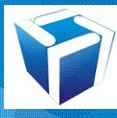 Управление образования Администрации города Ижевска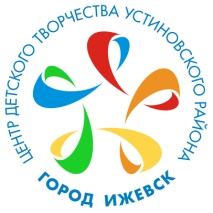 МБОУ ДО «Центр детского творчества Устиновского района»Информация на сайте  http://ciur.ru/izh/izh_uucdt/default.aspxпрограмма «Исследователь нового века»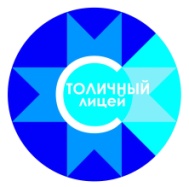 		Бюджетное общеобразовательноеучреждение Удмуртской Республики «Столичный лицей»Информация на сайте:https://ciur.ru/izh/sl_izh/default.aspx 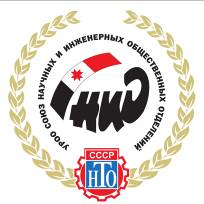 Удмуртская республиканская общественная организация «Союз научных и инженерных общественных отделений» (УРОО СНИОО)Информация на сайте «Союз учёных Удмуртии»http://www.snioo.ru отделение «Исследователь нового века»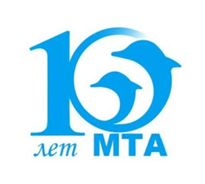 Удмуртское региональное отделение Межрегиональной общественной организации «Межрегиональная тьюторская ассоциация»(УРО  МТА)Информация на сайте МТА http://www.thetutor.ru на странице Удмуртского регионального отделенияДата Событие Место 5 апреля 2020 XX Открытая конференция исследовательских и проектных работ учащихся «Исследователь нового века»МБОУ СОШ № 7727 июня–05 июля 2020 Эколого-краеведческая исследовательская экспедиция «Лето наших открытий–2020»Палаточный лагерь в сельской местности УдмуртииОбучение педагогов: Дополнительная общеобразовательная общеразвивающая программа для педагогов «Основы организации и сопровождения исследовательской и проектной деятельности учащихся в условиях реализации ФГОС»В течении учебного года (октябрь-апрель) илиВыезд/выход  в ОУ на 3-х дневные семинары-погруженияСроки проведенияМероприятиеОтветственныйМесто проведения24-28 февраляОткрытые лекции Осминой Е.В. (д.псх.н) «Психология развития детей и взрослых» в рамках курсов  переподготовки тьюторов  Митрошина Т.МАОУ «РЦИОКО»13 мартаОбразовательное событие для школьников города Воткинска «Формула успеха»Ковырзина Л.Н.МБОУ «Воткинский лицей»10-15 марта17 Республиканский Турнир Дебаты среди учащихся 8-11 классов (русская, английская, удмуртская лига, Конкурс ораторского мастерства)Митрошина Т.М.АОУ УР «РОЦОД» (ТАУ)23-24 мартаVI  Республиканский семинар для педагогов, тьюторов, родителей  «Индивидуализация: от замысла к практике» Мокрушина О.А.Морозова И.А.БОУ ШИ УР Республиканский лицей-интернат10 апреля Семинар для педагогов г.Воткинска, Воткинского и Шарканского районов «Тьюторское сопровождение в школе»Ковырзина Л.Н.МБОУ «Воткинский лицей16 апреля Межрегиональная  конференция   «День Тьютора» ( экспертиза практик индивидуализации  и тьюторства регионального и федерального уровня МТА)Клементьев А.А.Митрошина Т.М. БОУ «Столичный лицей»2-9 маяОбразовательное путешествие «Тьюторы России к тьюторам Финляндии» с возможностью получения  российского документа о КПК по теме тьюторстваДмитриева Н.Л.Финляндия  23 июля -2 августа Международная конференция «Летний Университет тьюторства»Митрошина Т.М.г.Геленджик (хутор БЕТТА)Конец октябряМеждународная  тьюторская конференция, г. МоскваТрясцина Т.М.МГПУ, г.МоскваНоябрьЗапуск новой группы курса профессиональной  переподготовки «Тьюторское сопровождение участников образовательных отношений»,  профессия - тьютор (280 часов)Митрошина Т.М.АОУ «РЦИОКО»В течение годаСтажировки на сертифицированных площадках МОО « Межрегиональная тьюторская ассоциация» Дьяконова Н.Л.По запросуБадаш Ольга Фёдоровнатьютор образовательного проекта «Школа SKO», сертифицированный тьютор МТАДмитриева Наталья Леонидовнатьютор образовательных путешествийЕрофееваНина Юрьевнадоктор педагогических наук, профессор ФГБОУ «Удмуртский государственый университет»Киршина Лариса Николаевнасертифицированный тьютор МТА, региональный эксперт МТА в области индивидуализации образования и тьюторства, психо-драмо-терапевт, медиаторКлементьев Андрей Александровичкандидат филологических наук, директор центра поликультурного образования  АОУ ДПО УР «Институт развития образования», тьюторКовырзина Людмила Николаевназаместитель директора МБОУ «Воткинский лицей», сертифицированный тьютор МТАМитрошина Татьяна Михайловнаруководитель Удмуртского отделения МОО МТА, сертифицированный тьютор МТА, федеральный эксперт МТА в области индивидуализации образования и тьюторства, руководитель тьюторской службы АОУ УР РОЦОДПоройкова Елена МихайловнаРуководитель отдела АОУ УР РОЦОД, тьюторТрясцина Татьяна Матвеевнаметодист МБОУ ДО ЦДТ Устиновского района, руководитель городской опорной площадки «Исследователь нового века», сертифицированный тьютор МТА, федеральный эксперт МТА в области индивидуализации образования и тьюторства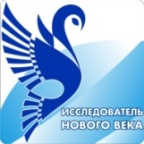 Программа городской опорной площадки «Исследователь нового века»Трясцина Татьяна Матвеевна, методист, руководитель программыг. Ижевск,ул. Союзная, 75Сайт:sled2017.nethouse.ruпочта:is-ttm@mail.ru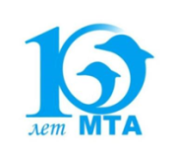 Межрегиональная общественная организация «Межрегиональная тьюторская ассоциация»Митрошина Татьяна Михайловна, руководитель регионального отделения МТАг. Ижевск, ул.  Зои Космодемьянской, 109, сайт:thetutor.ru/category/regionsпочта: vitami@udm.ru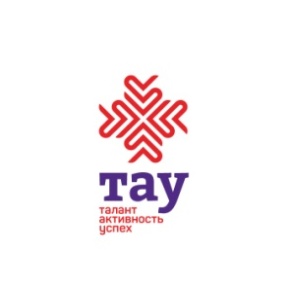 АОУ УР «Региональный образовательный центр одаренных детей «ТАУ»Селеверстова Анна Николаевна,  директорг. Ижевск, ул. Зои Космодемьянской, 109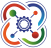 АУ УР РЦИиОКОРеспубликанский детский технопарк «Кванториум»Ульянова Татьяна  Николаевна, руководительPp@kidopark.ru.www.kidopark.ru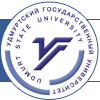 ФГБОУ ВО «Удмуртский государственный университет»: Центр довузовского образованияДерюгин Алексей Александрович, директор центраг. Ижевск, ул. Университетская, 1.deralek@mail.ru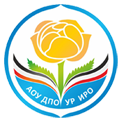 АОУ УР «Институт развития образования»:центр поликультурного образованияКлементьев Андрей Александрович,директор центраг. Ижевск,ул. Ухтомского, 25(каб. 427)klementiev.aa@iro18.ru